Частное дошкольное образовательное учреждение«Детский сад «СОВЕНОК»ИНН 7605019401    КПП 760401001Адрес: 150023,г.Ярославль, ул.Зелинского,2а,тел.42-80-69ПРИКАЗ   31 декабря 2015г                                                 71                                   г. Ярославль «О повышении антитеррористической  защищенности в учреждении»	В связи с активизацией деятельности террористических организаций, а также в целях предупреждения и пресечения возможных террористических проявленийПРИКАЗЫВАЮ:1.Всем  сотрудникам усилить контроль за пропускным режимом в учреждение. Не допускать случаев беспрепятственного входа в здания посторонних лиц и оставления посторонними людьми каких-либо предметов или вещей на территории учреждения.2.Всем сотрудникам вести диалог с посетителями, в том числе с лицами, прибывшими для проверки, следует начинать с требования предъявить документы, удостоверяющие личность и предписание на право проверки. Допуск производить после соответствующего разрешения должностного лица, имеющие на это полномочия.3.Всем сотрудникам не открывать дверь с помощью трубки домофона, до тех пор, пока не будут известны личные данные позвонившего и цель визита.4.Всем сотрудникам не оставлять без внимания случаи бесконтрольного перемещения по учреждению и его территории посторонних лиц.  В случае обнаружения таковых незамедлительно сообщить об этом  заведующему или лицу, его заменяющему.5.Завхозу Тюневой Н.В.  в срок до 22.01.2016г.  провести инструктаж с сотрудниками учреждения по эвакуации детей и сотрудников из помещений учреждения при обнаружении опасных предметов и возникновении угрозы террористического акта.6.Воспитателям провести разъяснительную работу среди воспитанников учреждения, их родителей, направленную на усиление бдительности. Разместить на информационных стендах в группах информацию по данному направлению. 7.Контроль за исполнением приказа возлагается на заведующего или лицо, его заменяющему.Директор                                                Кузнецова Т.В.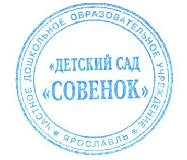 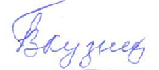 